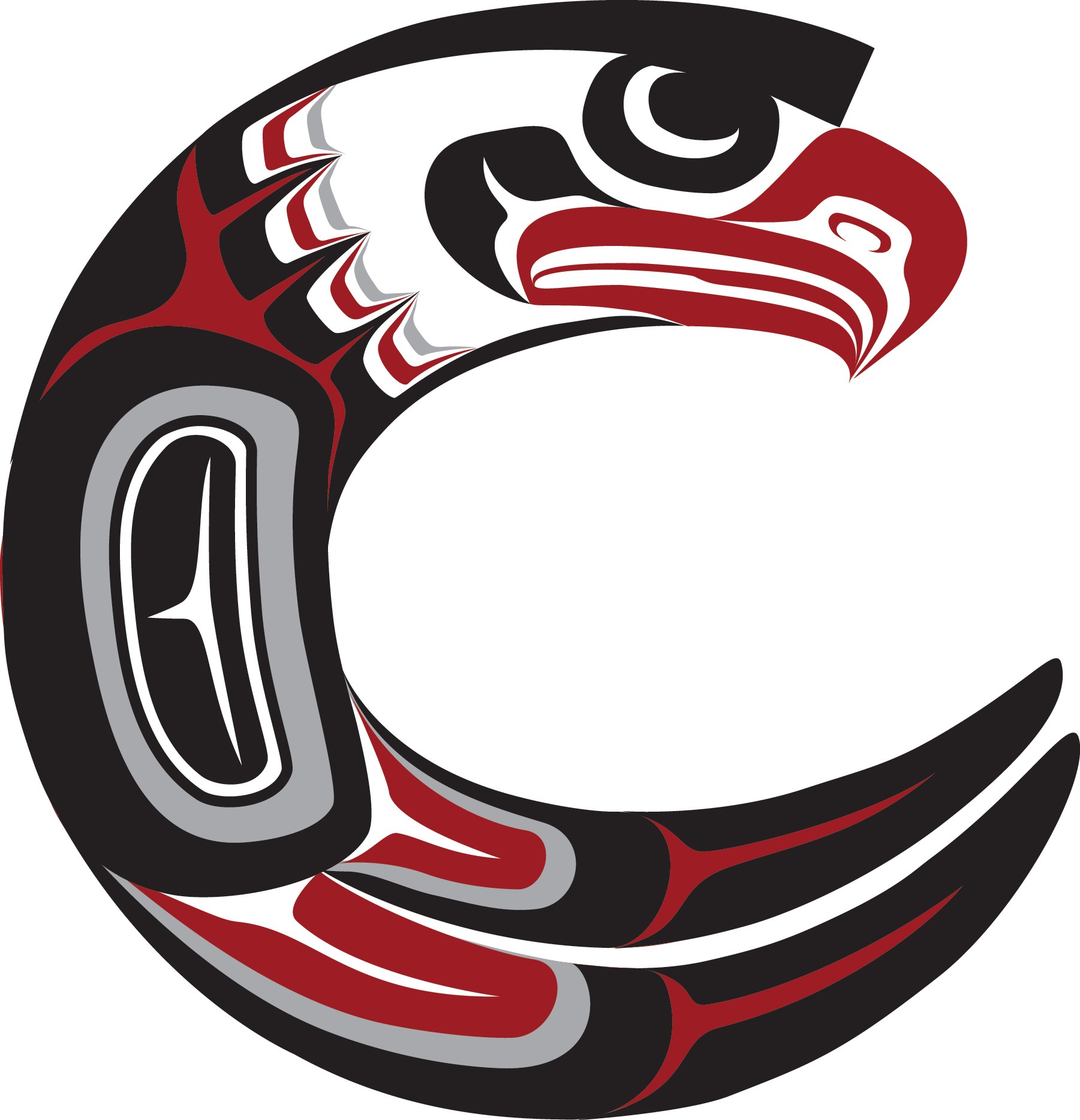 CARSON GRAHAM SECONDARY SCHOOLIB World School2145 Jones Avenue North Vancouver BC V7M 2W7 604-903-3555Teachers:  Ms. A. Pakalnis, Ms. D. Roche		Teacher Contact:  apakalnis@sd44.ca							Homework:  apaksclasses.weebly.comCourse DescriptionThis is an introductory Spanish course with the following goals:to enable all learners to communicateto develop an openness towards cultural diversityto continue to develop all communication skills: listening, speaking, reading, and writingto encourage cooperation, positive attitudes and self-assessmentCourse ObjectivesCommunicatingIt is expected that students will:ask for information, permission and clarification and respond accordinglyrecognize and use greetings, expressions of politeness, and formal and informal forms of addressseek information and make suggestions about everyday activitiescommunicate likes, dislikes, desires and emotions, giving simple reasonsdescribe and exchange information about activities, people, places, and thingscommunicate in past, present, and futureparticipate in a variety of meaningful, real-life situationsderive meaning in new language situations Acquiring InformationIt is expected that students will:extract, retrieve, and process information from Spanish-language resources to complete meaningful tasksexplain acquired information in oral, visual, and simple written formsExperiencing Creative WorksIt is expected that students will reflect on, discuss and respond to authentic creative works from the Hispanic world.Understanding Cultural InfluencesIt is expected that students will:identify the contributions of Hispanic people to the worldidentify and compare their own customs to those of Hispanic culturesdescribe ways in which the Spanish language has influenced other languagesThemesStudents will have the opportunity to meet the above learning outcomes through the following topics:friendsfamilyCentral American and Mexican customstypical school day/weekleisure activitiesasking and giving directionsshopping and bargainingordering food in a restaurantdiscussing daily routines and activitiesAssessmentThroughout the course, feedback will be provided on the students’ progress in: participation, homework completion and evaluations including: grammar and vocabulary quizzes, unit tests, projects, writing assignments, presentations, and speaking.The term marks are weighted as follows:Term 1		20%Term 2		30%Term 3		30%Final Exam	20%ResourcesTextbook: ¡En Español! Book 1*Workbook: ¡En Español! Workbook 1:  may be purchased from the school at a cost of $____  (or may be borrowed, but must be returned unmarked and in good condition in June). Materials, Code of Conduct and Tips for Success in Spanish¡Lean cuidadosamente! (Read carefully!)Students are expected to:Bring these materials to each class: 1½" three-ring binder, loose-leaf paper (lined), unlined paper (3-4 sheets), 6 dividers or more, 2 pens (blue or black and red), highlighter, pencil, ruler, protective covering for workbook if borrowed from school, and an agenda book. *Purchase of a Spanish/English Dictionary is optional.Arrive to class on time, ready and willing to learn.Make a consistent effort to speak Spanish in class, use class time efficiently, and complete homework. My homework is posted in the classroom and also on my homework site (follow “Staff Info” link @ www.carsongraham.ca).  I will also update this site with helpful links and PDF files. Complete assignments on time. (-10%/day late; -15%/weekend late (to a maximum of -50%)Respect the cleanliness of the classroom and only drink water and eat small snacks, if needed.Seek help when necessary.  Email me at: apakalnis@sd44.ca or see me after class to set up an appointment. I am usually available for extra help in the mornings and by appointment at other times.Take the initiative to inform yourself and catch up on missed work (check my hw site) during an excused absence and PROMPTLY make up assignments, quizzes and tests. You must inform me of an upcoming absence (sports event, field trip, vacation etc…) and are responsible to complete the work. Respect the ideas and work of others by listening attentively and participating actively and appropriately.Be an active and respectful participant during group sessions, contribute ideas and work, and be helpful to other members of the group. You do not depend on others. Concerns:The classroom is a working environment where you are encouraged to maximize your learning. Therefore, electronic devices must be maintained in the OFF/SILENT position (unless I ask you specifically to use them). If MP3 players or cell phones, etc. are brought to class and distract from the learning process, they will be confiscated and returned at a later time.
Academic Integrity:
Please refer to your agenda book for the policy regarding cheating and plagiarism. In addition to the policy as outlined in the student handbook, you are expected to take note of the following procedures: 
If a translation website or other methods of translation are used for an at-home assignment, students will required to rewrite the assignment so that they can demonstrate their own abilities.Accents/Symbols on the computer:You may already have an effective method for typing accents.  Here are some other suggestions:   (PC/MAC) go up into the top menu and select INSERT, scroll down to SYMBOL and select the menu on SYMBOL with the accents – usually called something like “Normal Text” OR “Latin”, then choose the letter with the appropriate accent.  There are also these shortcuts:September Survey:  Beginning Spanish 11		Name:  ___________________________1.  What is your experience learning or speaking a language other than English?________________________________________________________________________2.  Have you travelled to another country where Spanish was spoken for everyday business?  Please specify when and where.________________________________________________________________________3.  Do you already know or understand some Spanish words or expressions?  Please specify (don’t worry about spelling).________________________________________________________________________4.  I think my learning strengths are:________________________________________________________________________5.  Thinking back about last year, I need to work on or improve:________________________________________________________________________6.  To better understand my educational needs, Señora Pakalnis should know that:________________________________________________________________________7.  My plans for success in this class are:________________________________________________________________________8.  Regarding Spanish, next year I intend to_____________________________________Date:  ________________________		Signature:  ______________________________Dear Parents/Guardians,
Please acknowledge receipt of the following and indicate the best ways to contact you should the need arise.
Thank you,
Anna Pakalnis______ I have read the Course Outline and Learning Outcomes on Señora Pakalnis’ Homework site. (follow “Staff Info”  link on www.carsongraham.ca)
______ I have read the “Materials, Code of Conduct and Tips” document.
______ I have included the best methods for you to contact me.______ *(If applicable) My child lives at two different homes and I request that both parents be contacted about any concerns.Parent 1: Name:  ______________________________	Signature:  ______________________Email:  _____________________________________	Daytime phone:  _________________*Parent 2 (if different residence than Parent 1):  Name:  _____________________________        Signature:  ______________________Email:  _____________________________	Daytime phone:  __________________PCMACé = ctrl + ’ (apostrophe)+eé = opt + e + eñ = ctrl +~ (shift upper left hand corner) + nñ = opt + n + n¿ = ctrl + alt + shift + ?¿ = shift + option + ?¡ = ctrl + alt + shift + !¡ = opt + 1